20    -20   年度     入學申請表 (Application Form)*備註：入學申請表內所有資料，只供學校記錄及聯絡之用。Remarks: All information in the application form is for school records and contact purposes only.                    Fu Yiu Kindergarten      申請表編號：_________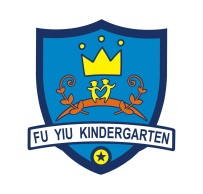 富瑤幼稚園地址：葵涌麗瑤邨富瑤樓地下  G/F, Fu Yiu House, Lai Yiu Estate, Kwai Chung.               電話：2745 1312電郵：fuyiukg@gmail.com學生資料 Student Details學生資料 Student Details學生資料 Student Details學生資料 Student Details學生資料 Student Details學生資料 Student Details學生相片(Student Photo)學生相片(Student Photo)中文姓名 Chinese Name英文姓名 English Name英文姓名 English Name英文姓名 English Name英文姓名 English Name英文姓名 English Name學生相片(Student Photo)學生相片(Student Photo)出生日期 Date of Birth年     月     日Year  Month  Day性別 Gender男  /  女Male   Female性別 Gender男  /  女Male   Female性別 Gender男  /  女Male   Female性別 Gender男  /  女Male   Female性別 Gender男  /  女Male   Female學生相片(Student Photo)學生相片(Student Photo)出生地點 Place of Birth出生證號碼 Birth Cert. NO.出生證號碼 Birth Cert. NO.出生證號碼 Birth Cert. NO.出生證號碼 Birth Cert. NO.出生證號碼 Birth Cert. NO.學生相片(Student Photo)學生相片(Student Photo)住宅地址 Home Address住宅地址 Home Address住宅地址 Home Address住宅地址 Home Address住宅地址 Home Address住宅電話 Home Telephone住宅電話 Home Telephone住宅電話 Home Telephone擬入讀班級 Class Level幼兒班K.1  /  低班K.2 /   高班K.3擬入讀班級 Class Level幼兒班K.1  /  低班K.2 /   高班K.3上課時段 Section上午班A.M. Class  / 全日班 Whole Day Class上課時段 Section上午班A.M. Class  / 全日班 Whole Day Class上課時段 Section上午班A.M. Class  / 全日班 Whole Day Class上課時段 Section上午班A.M. Class  / 全日班 Whole Day Class上課時段 Section上午班A.M. Class  / 全日班 Whole Day Class上課時段 Section上午班A.M. Class  / 全日班 Whole Day Class家長資料 Parent Details父親 Father父親 Father母親 Mother母親 Mother母親 Mother母親 Mother監護人 Guardian姓名 Name職業 Occupation電話 Telephone NO.曾就讀本校的親屬資料Name of siblings attending / having attended this Kindergarten姓名 Name姓名 Name姓名 Name與申請人關係 Relationship與申請人關係 Relationship與申請人關係 Relationship與申請人關係 Relationship緊急事件親屬聯絡電話 Emergency Contacts緊急事件親屬聯絡電話 Emergency Contacts緊急事件親屬聯絡電話 Emergency Contacts緊急事件親屬聯絡電話 Emergency Contacts緊急事件親屬聯絡電話 Emergency Contacts緊急事件親屬聯絡電話 Emergency Contacts緊急事件親屬聯絡電話 Emergency Contacts緊急事件親屬聯絡電話 Emergency Contacts姓名 Name與申請人關係 Relationship與申請人關係 Relationship與申請人關係 Relationship與申請人關係 Relationship與申請人關係 Relationship電話 Telephone NO.電話 Telephone NO.姓名 Name與申請人關係 Relationship與申請人關係 Relationship與申請人關係 Relationship與申請人關係 Relationship與申請人關係 Relationship電話 Telephone NO.電話 Telephone NO.請於遞交申請表時帶同以下文件及費For registration, please bring along the followings請於遞交申請表時帶同以下文件及費For registration, please bring along the followings出生證明書副本Photocopy of birth certificate免疫接種記錄副本Photocopy of immunization record報名表用近照一張1 photo for application form回郵信封三個 (貼上足夠本地郵資及寫上通訊地址)3 self-stamped envelopes with sufficient postage and your home address)報名費三十元Registration fee $30